Activity Organizer:		- ALDE Heartland ChapterTitle of Activity:	- Charitable Impact of the Secure Act and Cares Act in 2020 and BeyondNames of Presenter(s):	- Stacey HallDates and Location:	- 6 November, 2020, OnlineDate: 6 November, 20201:00 pm – 2:00 pm (1.0 pts) - Charitable Impact of the Secure Act and Cares Act in 2020 and BeyondTotal number of points attained: __________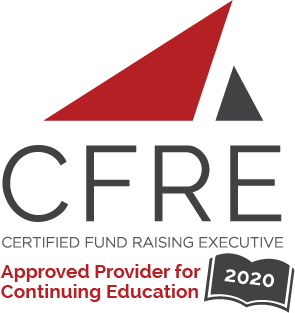 